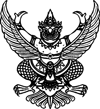 (ตัวอย่าง)สั่งจ้าง โดยวิธีเฉพาะเจาะจงผู้รับจ้าง 		 		 			ใบสั่งจ้างเลขที่ ............/25xxที่อยู่ 								วันที่        เดือน กันยายน พ.ศ. 2560อำเภอกระทุ่มแบน จังหวัดสมุทรสาคร 74130			ส่วนราชการ กรมสนับสนุนบริการสุขภาพ	โทรศัพท์ 02-8103-6357 					ที่อยู่ 88/44 ตำบลตลาดขวัญ อำเภอเมืองนนทบุรีเลขประจำตัวผู้เสียภาษี 0105537061308			จังหวัดนนทบุรี 11000			 เลขที่บัญชีเงินฝากธนาคาร  1972062952			โทรศัพท์ 0-2193-7000 ต่อ 18720	ชื่อบัญชี บริษัท ภีมเชษฐ์ จำกัด			ธนาคาร ทหารไทย สาขาถนนเพชรเกษม-หนองแขมตามที่ ห้าง/ร้าน/บริษัท…………...…ได้เสนอราคาไว้ต่อ กรมสนับสนุนบริการสุขภาพ ซึ่งได้รับราคาและตกลงจ้างตามรายการดังต่อไปนี้การสั่งจ้าง อยู่ภายใต้เงื่อนไขต่อไปนี้1. กำหนดส่งมอบภายใน .......... วันทำการ นับถัดจากวันที่ผู้รับจ้างได้รับใบสั่งจ้าง2. ครบกำหนดส่งมอบวันที่  ................................................................3. สถานที่ส่งมอบ ณ .................................................................4. ระยะเวลารับประกัน ......-..............5. สงวนสิทธิ์ค่าปรับกรณีส่งมอบเกินกำหนด โดยคิดค่าปรับเป็นรายวันในอัตราร้อยละ ๐.๑ ของราคาสิ่งของที่ยังไม่ได้รับมอบแต่จะต้องไม่ต่ำกว่าวันละ ๑๐0 บาท6. ในกรณีงานจ้าง ผู้จ้างจะต้องไม่เอางานทั้งหมดหรือแต่บางส่วนแห่งสัญญานี้ไปจ้างช่วงอีกทอดหนึ่ง เว้นแต่การจ้างช่วงงานแต่บางส่วนที่ได้รับอนุญาตเป็นหนังสือจากผู้ว่าจ้างแล้ว การที่ผู้ว่าจ้างได้อนุญาตให้จ้างช่วงงานแต่บางส่วนดังกล่าวนั้น ไม่เป็นเหตุให้ผู้รับจ้างหลุดพ้นจากความรับผิดหรือพันธะหน้าที่ตามสัญญานี้ และผู้รับจ้างจะยังคงต้องรับผิดในความผิดและความประมาทเลินเล่อของผู้รับจ้างช่วง หรือของตัวแทนหรือลูกจ้างของผู้รับจ้างช่วงนั้นทุกประการ กรณีผู้รับจ้างไปจ้างช่วงงานแต่บางส่วนโดยฝ่าฝืนความในวรรคหนึ่ง ผู้รับจ้างต้องชำระค่าปรับให้แก่ผู้ว่าจ้างเป็นจำนวนเงินในอัตราร้อยละ 10 (สิบ) ของวงเงินของงานที่จ้างช่วงตามสัญญา ทั้งนี้ ไม่ตัดสิทธิผู้ว่าจ้างในการบอกเลิกสัญญา7. การประเมินผลการปฏิบัติงานของผู้ประกอบการ หน่วยงานของรัฐสามารถนำผลการปฏิบัติงานแล้วเสร็จตามสัญญาหรือข้อตกลงของคู่สัญญาเพื่อนำมาประเมินผลการปฏิบัติงานของผู้ประกอบการ(ลงชื่อ).......................................................	ผู้สั่งจ้าง 				       	        (......................................................)     วันที่...................................................  				           (ลงชื่อ).......................................................	ผู้รับใบสั่งจ้าง                                                             (...................................................)					      วันที่...................................................(ลงชื่อ).......................................................	เจ้าหน้าที่พัสดุ         (....................................................)ลำดับรายการจำนวนหน่วยราคาต่อหน่วยจำนวนเงิน(บาท)(บาท)1จ้าง..................xxxx.xxxxxx.xx(ตัวอักษร)(ตัวอักษร)(ตัวอักษร)รวมเป็นเงินรวมเป็นเงินxxxx.xx(ตัวอักษร)(ตัวอักษร)(ตัวอักษร)ภาษีมูลค่าเพิ่มภาษีมูลค่าเพิ่มxx.xx(ตัวอักษร)(ตัวอักษร)(ตัวอักษร)รวมเป็นเงินทั้งสิ้นรวมเป็นเงินทั้งสิ้นxxxx.xx